Ahoj, kamarát!Rád sa hráš? Rád vymýšľaš? Príď medzi nás! Budeme hádať hádanky, riešiť hlavolamy, rátať čísla. Bude nám fajn, bude veselo a ten, ktorý bude najšikovnejší, získa titul Génius Bytčianskej kotliny a širokého okolia.Súťažiť sa bude v dvoch matematických kolách, ktoré sa uskutočnia: Prvé kolo:   15.02.2024 o 14:00 hod.Druhé kolo:  29.02.2024 o 14:00 hod.Keď prídeš, dozvieš sa všetky podrobnosti o pravidlách súťaže v tomto školskom roku.  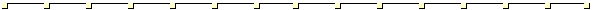 PRIHLÁŠKAPrihlasujem moje dieťa do súťaže Génius Bytčianskej kotliny a širokého okolia. Prvé kolo sa koná dňa 15. februára 2024 o 14:00 hod. na Gymnáziu v Bytči.  Meno a priezvisko dieťaťa:..........................................................................................................Základná škola:.......................................................................... Trieda:......................................Adresa domov: ............................................................................................................................Telefonický kontakt: ....................................................................................................................V .......................................... dňa .................................. podpis: ................................................Prihlášku prosíme doručiť do 14.02.2024 na adresu:Pošta : Gymnázium, Štefánikova 219/4, 014 44 BytčaEmail: geniusbytca@gmail.comSúhlas so spracovaním osobných údajov v zmysle ust. §14 zákona č. 18/2018 Z. z. o ochrane osobných údajovJa, dole podpísaný zákonný zástupca neplnoletého žiakameno a priezvisko zákonného zástupcu č. 1: .....................................................................................meno a priezvisko zákonného zástupcu č. 2: .....................................................................................zákonný zástupca ŽIAKA/ŽIAČKY: meno a priezvisko: ................................................................................................trieda: ........................................................škola: ..............................................................týmto dávam/-e Gymnáziu, Štefánikova 219/4, 014 44 Bytča, IČO: 00160555 dobrovoľný súhlas na spracúvanie jeho/jej osobných údajov za účelom: Súhlasím/  Nesúhlasím so zverejňovaním osobných údajov žiaka (meno, priezvisko, trieda, škola) pri zverejňovaní výsledkov dosiahnutých v súťaži Génius bytčianskej kotliny a širokého okolia. Súhlasím/  Nesúhlasím so zverejňovaním fotografií, videonahrávok žiaka zo súťaže Génius bytčianskej kotliny a širokého okolia na webovej stránke školy - www.gymbytca.edupage.sk                   a sociálnych sieťach súťaže.Doba trvania súhlasu: Predmetný súhlas sa udeľuje na dobu, kým trvá ich účel spracovania. Zákonní zástupcovia majú možnosť akýkoľvek bod súhlasu kedykoľvek písomne odvolať.Povinné informovanie:Spracúvanie osobných údajov sa riadi nariadením EP a Rady EÚ č. 2016/679 o ochrane fyzických osôb pri spracúvaní osobných údajov a o voľnom pohybe takýchto údajov, ktorým sa zrušuje smernica 95/46/ES (všeobecné nariadenie o ochrane údajov) a zákonom SR č. 18/2018 Z. z. o ochrane osobných údajov a o zmene a doplnení niektorých zákonov (ďalej len: „zákon o ochrane osobných údajov“). Som si vedomý svojich práv, ktoré sú uvedené v § 19 až § 30 zákona č. 18/2018 Z. z. o ochrane osobných údajov a ktoré upravujú, resp. konkretizujú povinnosti prevádzkovateľa pri uplatňovaní práv dotknutých osôb.Prehlásenie prevádzkovateľa:Prevádzkovateľ prehlasuje, že zaistením ochrany práv dotknutých osôb poveril externým výkonom Zodpovednej osoby (DPO/ZO) spoločnosť Osobnyudaj.sk, s.r.o., ktorá na webovej stránke školy zverejnila všetky povinné informácie nachádzajúce sa v zákone o ochrane osobných údajov a zaviedla transparentný systém zaznamenávania bezpečnostných incidentov a akýchkoľvek otázok zo strany dotknutej osoby, ako aj iných osôb. Jednotlivé informácie sa môže dotknutá osoba dozvedieť priamo na stránke externej zodpovednej osoby: www.informovanie.osobnyudaj.sk alebo www.osobnyudaj.sk/informovanie. V prípade, že dotknutá osoba sa nevie s informáciami oboznámiť prostredníctvom internetu, je povinné informovanie možné prevziať v papierovej podobe na sekretariáte školy.Vyhlásenia zákonných zástupcov žiakov:Zákonní zástupcovia svojím vlastnoručným podpisom vyhlasujú a potvrdzujú, že sa oboznámili so všetkými informáciami uvedenými v tomto dokumente, znením § 19 až § 30 zákona č. 18/2018 Z. z. o ochrane osobných údajov a o zmene a doplnení niektorých zákonov. Uvedené informácie sú pre zákonných zástupcov žiakov zrozumiteľné a ich obsahu porozumeli.Dátum: .......................................... 			....................................................................vlastnoručný podpis zákonného zástupcu č. 1Dátum: .......................................... 			....................................................................vlastnoručný podpis zákonného zástupcu č. 2